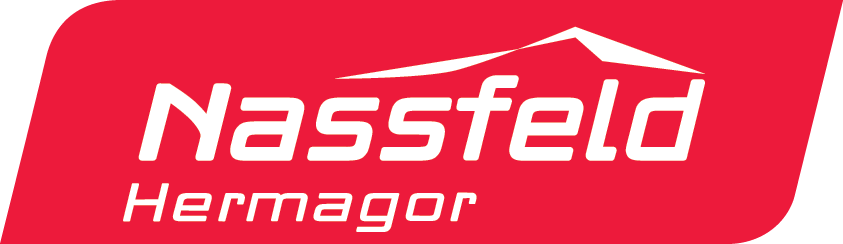 FERIE ZIMOWE „AUSTRIA 2015”16-25.01.2015Oferujemy Państwa dzieciom dużo dobrej zabawy oraz opiekę doświadczonych wychowawców Szkoły Podstawowej numer 82.Jednocześnie naukę i szlifowanie umiejętności jazdy na nartach i snowboardzie przez licencjonowanych instruktorów narciarstwa zjazdowego oraz  snowboardu.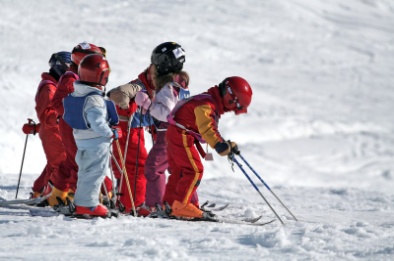 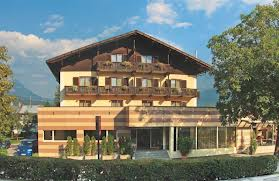 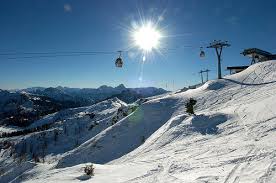 ORGANIZATOR:UKS KeterMIEJSCE: Karyntia, Austria, region narciarski: Nassfeld  (www.nassfeld.at)DLA KOGO: Dzieci i młodzież 7-15 latZAKWATEROWANIE: Hotel Erlenhof(www.erlenhof.at)PROGRAM:­ Nauka i doskonalenie jazdy na nartach lub snowboardzie w grupach wiekowych i zaawansowania­ Video­coaching­ Jazda na tyczkach­ Popołudniowe i wieczorne animacje dla dzieci­ Jazda na łyżwach, curling, basen­ Gry zręcznościowe i logiczneCENA: wynosi 2850 PLN i obejmuje: transport, zakwaterowanie, wyżywienie (śniadanie+ obiadokolacja), ubezpieczenie KL i NNW SKI, codzienne dojazdy autokarem na stok, popołudniowe i wieczorne animacje, opiekę instruktorów, karnety na wyciągiINFORMACJE I ZAPISY: Marzena Szymankiewicz marzena.szymankiewicz@gmail.com;Wychowawca- nauczyciel SP 82: Ewelina BaranSPOTKANIE INFORMACYJNE:  25.11.2014 (wtorek) w holu świetlicy szkolnej.UWAGI DODATKOWE:Zaliczka w wysokości750 zł jest gwarancją rezerwacji miejscaDane do przelewu: UKS KETER ul. Hipolita Wawelberga 10 Warszawa72 2490 0005 0000 4520 4333 3473